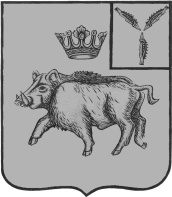 СОВЕТ ДЕПУТАТОВБОЛЬШЕОЗЕРСКОГО МУНИЦИПАЛЬНОГО ОБРАЗОВАНИЯБАЛТАЙСКОГО МУНИЦИПАЛЬНОГО РАЙОНАСАРАТОВСКОЙ ОБЛАСТИДвадцать девятое заседание Совета депутатовтретьего созываРЕШЕНИЕот  23.06.2015 № 96с.Б-ОзеркиОб утверждении Положения о порядкеопубликования (обнародования) муниципальных нормативных правовых актов органов местного самоуправления Большеозерского  муниципального образованияНа основании Федерального закона от 06.10.2003  №131-ФЗ «Об общих принципах организации местного самоуправления в Российской Федерации», руководствуясь статьей 21 Устава Большеозерского муниципального образования Балтайского муниципального района Саратовской области, Совет депутатов Большеозерского муниципального образования РЕШИЛ:1.Утвердить Положение о порядке опубликования (обнародования) муниципальных нормативных правовых актов органов местного самоуправления Большеозерского муниципального образования, согласно приложению.2. Настоящее решение вступает в силу со дня его  обнародования.3. Контроль за исполнением настоящего решения возложить на постоянную комиссию Совета депутатов Большеозерского муниципального образования по вопросам местного самоуправления.Глава Большеозерскогомуниципального образования                                            В.П.Полубаринов                                                         Приложение к решению Совета депутатов Большеозерского                                                    муниципального образования                                                   от 23.06.2015  № 96Положение о порядке опубликования (обнародования) муниципальных нормативных правовых актов органов местного самоуправления Большеозерского муниципального образования1.Общие положения1.1.Положение о порядке опубликования (обнародования) муниципальных нормативных правовых актов органов местного самоуправления Большеозерского муниципального образования (далее -  муниципальное образование) устанавливает порядок опубликования (обнародования) принятых нормативных правовых актов Большеозерского муниципального образования.1.2. Целью настоящего Положения является обеспечение реализации прав граждан и организаций на доступ к официальной информации о работе органов местного самоуправления муниципального образования (далее - органов местного самоуправления), доведения до сведения населения содержания принятых органами местного самоуправления муниципальных правовых актов, направленных на установление, изменение или отмену общеобязательных правил, действующих на территории муниципального образования, а также в случае необходимости иных муниципальных правовых актов либо официальной информации органов местного самоуправления.1.3. Органы местного самоуправления, их должностные лица обязаны обеспечить каждому гражданину, проживающему на территории муниципального образования, возможность ознакомления с муниципальными нормативными правовыми актами, затрагивающими права, свободы и обязанности человека и гражданина, получения полной и достоверной информации о деятельности органов местного самоуправления и их должностных лиц.1.4. В соответствии с пунктом 1 статьи 2 Федерального закона от 06.10.2003 № 131-ФЗ «Об общих принципах организации местного самоуправления в Российской Федерации» под муниципальным правовым актом понимается решение, принятое непосредственно населением муниципального образования по вопросам местного значения, либо решение, принятое органом местного самоуправления и (или) должностным лицом местного самоуправления по вопросам местного значения, по вопросам осуществления отдельных государственных полномочий, переданных органам местного самоуправления федеральными законами и законами субъектов Российской Федерации, а также по иным вопросам, отнесенным Уставом муниципального образования в соответствии с федеральными законами к полномочиям органов местного самоуправления и (или) должностных лиц местного самоуправления, документально оформленные, обязательные для исполнения на территории муниципального образования, устанавливающие либо изменяющие общеобязательные правила или имеющие индивидуальный характер.1.5. В систему муниципальных правовых актов входят:-  Устав муниципального образования; - правовые акты, принятые на местном референдуме;-  нормативные и иные правовые акты Совета;- правовые акты главы муниципального образования;- нормативные и иные правовые акты  администрации  муниципального образования и иных органов местного самоуправления и должностных лиц.1.6. Текст муниципального правового акта, опубликованный в соответствии с порядком, установленным настоящим  Положением, считается официальным документом, имеющим юридическую силу на всей территории муниципального образования.1.7. Не подлежат  официальному опубликованию (обнародованию) нормативные правовые акты органов местного самоуправления поселения, содержащие сведения, составляющие государственную тайну или сведения, отнесенные в соответствии с действующим законодательством к категории информации секретного или конфиденциального характера, а также правовые акты, являющиеся документами индивидуального правового регулирования, непосредственно затрагивающие права, свободы и обязанности отдельного лица или круга лиц.1.8. Для достижения целей настоящего Положения используются следующие понятия:- обнародование - предоставление сведений для ознакомления любым доступным способом;- опубликование - предоставление сведений для преданию гласности в печатном  органе, а также размещение на официальном сайте органа местного самоуправления в сети «Интернет»;- нормативные правовые акты - акты, содержащие правовые нормы, рассчитанные на неограниченный круг субъектов и многократное или постоянное применение;- регламент – нормативный правовой  акт, регулирующий внутренний порядок деятельности муниципального образования;- решение – нормативный правой акт, принятый Советом депутатов муниципального образования по вопросам его ведения и содержащий правовые нормы;- постановление - это правовой акт, который принимается местными органами государственной власти, управление в коллегиальном порядке с целью решения вопросов, их компетенции; общие акты, выдаваемые несколькими неоднородных органами (коллегиальный действующим на основе единого руководства, государственными общественным организациями).2.Официальное опубликование муниципальных нормативных правовых актов2.1.Официальным опубликованием правового акта органов местного самоуправления муниципального образования считается первая публикация его полного текста в периодическом печатном издании, определенном Советом или первое размещение (опубликование) его полного текста на официальном сайте органа местного самоуправления (www.adm-baltay.ru).2.2. Обязательному официальному опубликованию подлежат:- решение о назначении муниципальных выборов;- итоги голосования и принятое на местном референдуме решение;- итоги муниципальных выборов;- итоги голосования по отзыву депутата Совета депутатов муниципального образования;- итоги голосования по вопросам изменения границ поселения, преобразования поселения и принятое по этим вопросам решение;- информация о проведении и о результатах публичных слушаний;- условия, дата, время, место проведения конкурса на замещение муниципальной должности;- проект бюджета муниципального образования, решение Совета депутатов муниципального образования его утверждении, годовой отчёт о его исполнении, ежеквартальные сведения о ходе исполнения бюджета  и о численности муниципальных служащих органов местного самоуправления, работников муниципальных учреждении с указанием фактических затрат на их денежное содержание (в случае невозможности опубликования обозначенные сведения обнародовать);- акт об отрешении от должности главы муниципального образования;- вступившие в законную силу решение суда об отмене или изменении нормативно-правового акта.2.3. Нормативный акт муниципального образования опубликовывается  главой муниципального образования в течение 10 дней со дня их подписания2.4. Муниципальные правовые акты публикуются полностью. Если в тексте муниципального правового акта дается ссылка на приложение, то данное приложение подлежит обязательному опубликованию одновременно с основным текстом акта, поскольку является неотъемлемой частью данного акта.2.5. При официальном опубликовании муниципальных правовых актов в обязательном порядке указывается наименование акта, орган, принявший акт, дата его принятия, регистрационный номер, должностное лицо, его подписавшее.2.6. Муниципальные правовые акты, в которые были внесены изменения и дополнения, могут быть повторно официально опубликованы в новой редакции с учетом внесенных изменений.2.7. О допущенных при официальном опубликовании муниципального правового акта ошибках, опечатках и иных неточностях публикуется официальное извещение.Изменения в соответствующих нормативных правовых актах подлежат публикации в таком же порядке, как и публикация самих муниципальных правовых актов.3.Обнародование муниципальных нормативных правовых актов3.1. Обнародование муниципального нормативного правового акта осуществляется путем доведения муниципального нормативного правового акта до всеобщего сведения населения муниципального образования посредством размещения его полного текста на стендах в общедоступных местах, определенных в приложении к настоящему Порядку.3.2. Муниципальные нормативные правовые акты вступают в силу со дня их обнародования, если иной срок не указан в самом муниципальном нормативном правовом акте.3.3. Обнародование муниципальных нормативных правовых актов осуществляется в течение десяти дней после дня их подписания, если иное не предусмотрено действующим законодательством.  3.4. Срок нахождения текста муниципального нормативного правового акта на информационных стендах в общедоступных местах составляет не менее десяти календарных дней со дня обнародования3.5. Ответственными за размещение муниципальных нормативных правовых актов являются должностные лица администрации Большеозерского муниципального образования,  Совета депутатов Большеозерского муниципального образования.Переченьмест для обнародования нормативных правовых актов органов местного самоуправления Большеозерского муниципального образования1.Информационно-просветительские центры (библиотеки) с. Б-Озерки, с. Столыпино, с.Пилюгино.2. Здание администрации Большеозерского муниципального образования.Приложение к Положению о порядкеопубликования (обнародования) муниципальных нормативных правовых актов органов местного самоуправления Большеозерского   муниципального образования